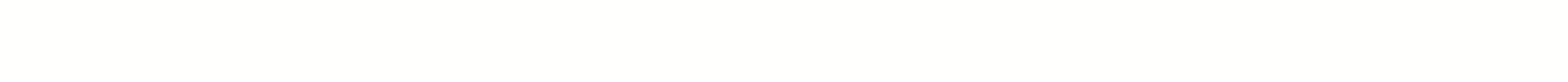 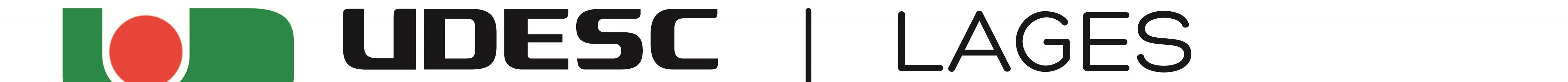 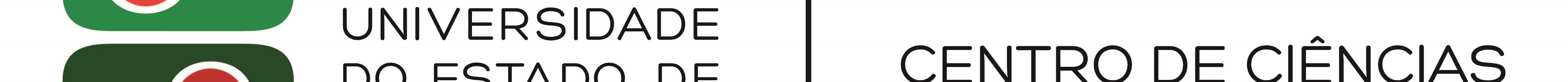 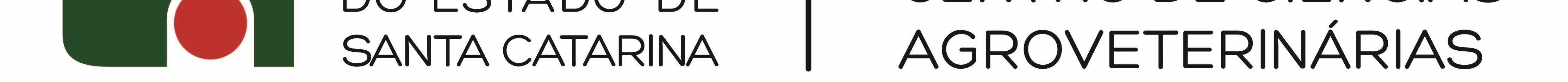 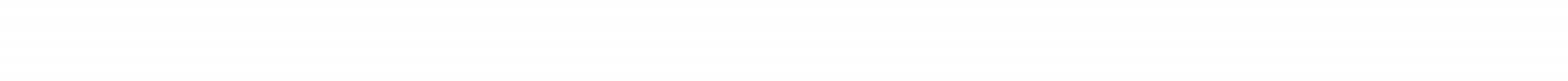 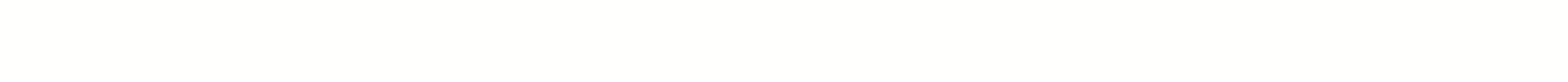 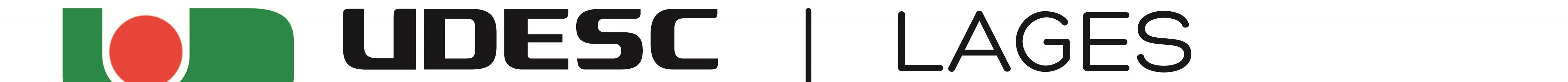 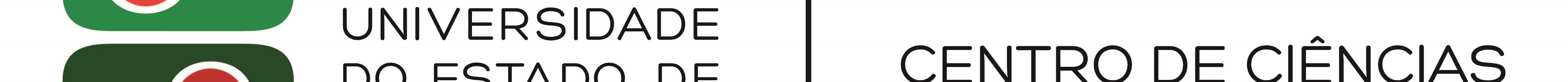 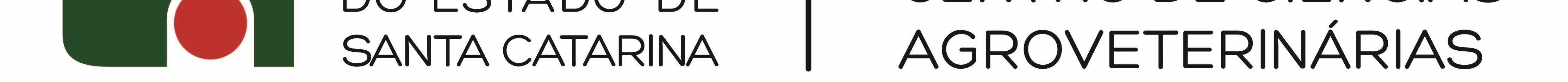 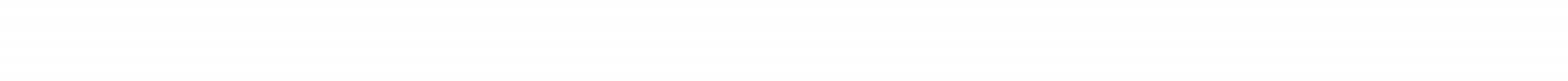 Direção Geral EDITAL Nº. 011/2018/CAV Determina procedimentos para efetivação de inscrições e aplicação de exame, de Proficiência em Língua Inglesa, a alunos regulares do Curso de Mestrado Acadêmico em Engenharia Florestal do CAV/UDESC e demais interessados. A DIRETORA GERAL EM EXERCÍCIO DO CENTRO DE CIÊNCIAS AGROVETERINÁRIAS, no uso de suas atribuições, considerando o Regimento Geral de Pós-Graduação Stricto Sensu da UDESC, R E S O L V E: Art. 1º Abrir inscrições para o exame de proficiência em língua inglesa aos alunos regulares do curso de Mestrado Acadêmico em Engenharia Florestal do CAV/UDESC e aos demais interessados, que sejam portadores de diploma de curso de graduação. Art. 2º Estabelecer que o nível do exame será de “compreensão de texto”, não sendo permitido, durante a realização do teste, o uso de materiais auxiliares para consulta, como dicionários. Art. 3º Estabelecer, como local das inscrições, a secretaria de ensino de pós-graduação do CAV/UDESC, no seguinte horário: das 08:00h às 11:30h e das 13:00h às 18:00h. Parágrafo Primeiro - As inscrições devem ser efetivadas, presencialmente, pelo interessado ou por seu procurador (modelo de procuração disponível em http://migre.me/t5iZR). Parágrafo Segundo – O interessado em efetivar inscrição, que não for aluno regular ou especial de curso de pós-graduação do CAV/UDESC, deverá, no ato da inscrição, apresentar: cópia, autenticada, de diploma de conclusão curso de graduação (reconhecido pelo MEC); cópia, autenticada, de documento de identidade (com foto); e cópia, autenticada, de documento que contenha o número do CPF. Art. 4º Estabelecer o período de 17/05/2018 a 23/05/2018 para efetivação das inscrições. Art. 5º Designar o Prof. Marcio Carlos Navroski como responsável pela aplicação do exame. 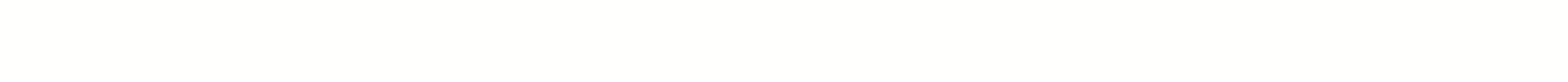 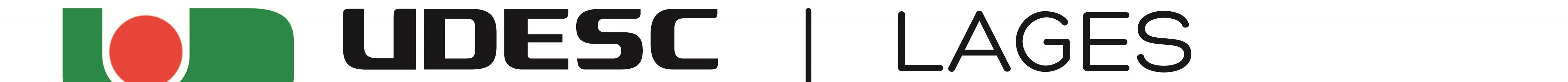 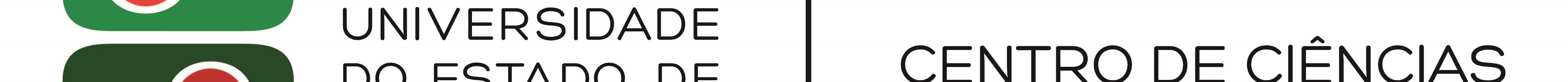 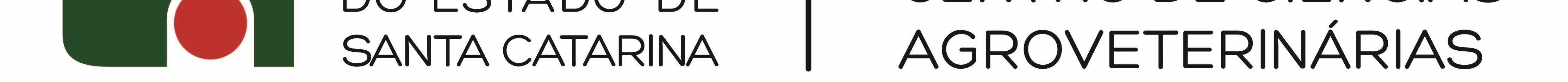 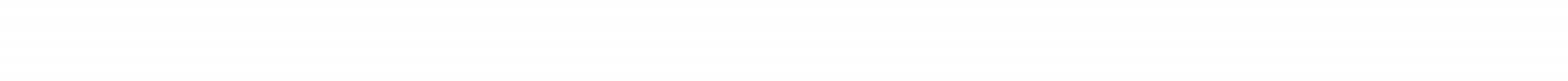 Art. 6º Estabelecer a Sala 01, do prédio multidisciplinar do CAV/UDESC, como local de realização do exame. Art. 7º Estabelecer, para a realização do exame, a seguinte data e horário: dia 25/05/2018, das 14:00h às 16:00h.Art. 8° Estabelecer que o resultado final do exame estará disponível no Sistema Acadêmico SIGA, endereço eletrônico www.siga.udesc.br, e, caso necessário, será publicado, para o inscrito que não for aluno regular do Curso de Mestrado em Engenharia Florestal do CAV/UDESC e para o inscrito que não for aluno especial de curso de pós-graduação do CAV/UDESC, no endereço eletrônico http://www.cav.udesc.br/?id=160, em até 30 (trinta) dias após a aplicação do teste. Art. 9° Publique-se para conhecimento dos interessados. Lages, SC, 02 de maio de 2018. ____________________________ Profa. Mere Erika SaitoDiretora Geral em exercício – CAV/UDESC